Об утверждении целевого топливно – энергетического баланса Порецкого муниципального округа Чувашской Республики до 2030 годаВ соответствии с Федеральным законом от 23 ноября 2009 г. № 261-ФЗ «Об энергосбережении и о повышении энергетической эффективности и о внесении изменений в отдельные законодательные акты Российской Федерации», Федеральным законом от 27.07.2010 года № 190-ФЗ "О теплоснабжении", руководствуясь приказом Министерства энергетики Российской Федерации от 29.10.2021 года № 1169 "Об утверждении Порядка составления топливно-энергетических балансов субъектов Российской Федерации, муниципальных образований", Уставом Порецкого муниципального округа Чувашской Республики, администрация Порецкого муниципального округа Чувашской Республики            п о с  т а н о в л я е т:1. Утвердить топливно-энергетический баланс Порецкого муниципального округа Чувашской Республики до 2030 года согласно приложению к настоящему постановлению.2. Контроль за исполнением настоящего постановления возложить на врио первого заместителя главы - начальника Управления по благоустройству и развитию территорий Никонорова И.А.3. Настоящее постановление вступает в силу со дня его официального опубликования в издании «Вестник Поречья» и подлежит размещению на сайте Порецкого муниципального округа в сети «Интернет».Глава Порецкого  муниципального округа	                                                                                Е.В. ЛебедевУТВЕРЖДЕНпостановлением главыПорецкого муниципального округаЧувашской Республикиот 20.07.2023 № 422ЦЕЛЕВОЙ ТОПЛИВНО-ЭНЕРГЕТИЧЕСКИЙ БАЛАНСПорецкого муниципального округа Чувашской Республики до 2030 годаЦелевой топливно-энергетический баланс Порецкого муниципального округа Чувашской Республики до 2030 года сформирован в соответствии со следующими нормативно-правовыми актами: Федеральным законом от 26 марта . № 35-ФЗ «Об электроэнергетике»;Федеральным законом от 23 ноября . № 261-ФЗ «Об энергосбережении и о повышении энергетической эффективности и о внесении изменений в отдельные законодательные акты Российской Федерации»;Федеральным законом от 27 июля . № 190-ФЗ «О теплоснабжении»;подпунктом «а» пункта 12 перечня поручений по реализации Послания Президента Российской Федерации Федеральному Собранию Российской Федерации от 21 апреля ., утвержденного  Президентом Российской Федерации 2  мая  . №  Пр-753;постановлением Правительства Российской Федерации  от 17 октября . № 823 «О схемах и программах перспективного развития электроэнергетики»;постановлением Правительства Российской Федерации от 10 сентября . № 903 «О порядке разработки и реализации межрегиональных и региональных программ газификации жилищно-коммунального хозяйства, промышленных и иных организаций»;приказом  Министерства энергетики Российской Федерации от 26 февраля . № 88 «Об утверждении схемы и программы развития Единой энергетической системы России на 2021–2027 годы»;приказом Министерства энергетики Российской Федерации от 29 октября . № 1169 «Об утверждении Порядка составления топливно-энергетических балансов субъектов Российской Федерации, муниципальных образований»;Законом Чувашской Республики от 26 ноября . № 102 «О Стратегии социально-экономического развития Чувашской Республики до 2035 года»;постановлением Кабинета Министров Чувашской Республики от 14 декабря . № 522 «О государственной программе Чувашской Республики «Развитие промышленности и инновационная экономика»;государственной программы Чувашской Республики от 29 декабря . № 588 «Модернизация и развитие сферы жилищно-коммунального хозяйства», утвержденной постановлением Кабинета Министров Чувашской Республики.Электроснабжение.Прогноз спроса на электрическую энергию определялся в соответствии с утвержденной распоряжением Главы Чувашской Республики от 30.04.2022 № 247-рг «схемой и программой перспективного развития электроэнергетики Чувашской Республики на 2023–2027 годы» в том числе с отсутствием на момент разработки проектов по строительству новых генерирующих объектов, функционирующих на основе использования возобновляемых источников энергии, проектов строительства которых отобраны по итогам отбора проектов, а также генерирующих объектов, указанных в подпункте «а» пункта 2 постановления Правительства Российской Федерации от 29 августа 2020 г. № 1298 «О вопросах стимулирования использования возобновляемых источников энергии, внесении изменений в некоторые акты Правительства Российской Федерации и о признании утратившими силу отдельных положений некоторых актов Правительства Российской Федерации», на период 2023–2030 годы.Прогнозное изменение потребления электрической энергии отражает увеличение использования электрической энергии для электрозарядной инфраструктуры, уменьшение потерь в распределительных сетях, реализацию мероприятий по энергосбережению.Газоснабжение.Основными факторами, влияющими на увеличение потребления газа, являются строительство автоматизированных блочно-модульных котельных на территории Чувашской Республики, а также газификация населенных пунктов Чувашской Республики, предусмотренные подпрограммой «Газификация Чувашской Республики» государственной программы Чувашской Республики «Модернизация и развитие сферы жилищно-коммунального хозяйства», утвержденной постановлением Кабинета Министров Чувашской Республики от 29 декабря . № 588 (далее Программа).Так как с 2021 года из Программы было исключено основное мероприятие связанное с переводом на природный газ автотранспортной техники и строительство автомобильных газовых наполнительных компрессорных станций, то соответствующее потенциальное возможное увеличение потребление газа взамен моторных топлив не предусматривается.Целевые топливно-энергетические балансы Порецкого муниципального округа Чувашской Республики на 2022-2030 годы (приложение № 10-18), агрегированный целевой топливно-энергетический баланс Порецкого муниципального округа Чувашской Республики до 2030 года (приложение № 19) и однопродуктовые топливно-энергетические балансы Порецкого муниципального округа Чувашской Республики (приложения № 1–9) содержат взаимосвязанные показатели количественного соответствия поставок топливно-энергетических ресурсов (далее – ТЭР) и их потребления на территории Порецкого муниципального округа Чувашской Республики, устанавливают распределение ТЭР между системами снабжения ТЭР (электроснабжения, теплоснабжения, газоснабжения и иными системами снабжения ТЭР), потребителями (группами потребителей) ТЭР и определяют эффективность использования ТЭР._____________Приложение № 1к целевому топливно-энергетическому балансу Порецкого муниципального округа Чувашской Республики до 2030 годаОднопродуктовый топливно-энергетический баланс угля до 2030 годат.у.т.Приложение № 2к целевому топливно-энергетическому балансу Порецкого муниципального округа Чувашской Республикидо 2030 годаОднопродуктовый топливно-энергетический баланс сырой нефти до 2030 года т.у.т.Приложение № 3к целевому топливно-энергетическому балансу Порецкого муниципального округа Чувашской Республикидо 2030 годаОднопродуктовый топливно-энергетический баланс нефтепродуктов до 2030 года т.у.т.Приложение № 4к целевому топливно-энергетическому балансу Порецкого муниципального округа Чувашской Республикидо 2030 годаОднопродуктовый топливно-энергетический баланс природного газа до 2030 года т.у.т.Приложение № 5к целевому топливно-энергетическому балансу Порецкого муниципального округа Чувашской Республикидо 2030 годаОднопродуктовый топливно-энергетический баланс прочего твердого топлива до 2030 года т.у.т.Приложение № 6к целевому топливно-энергетическому балансу Порецкого муниципального округа Чувашской Республикидо 2030 годаОднопродуктовый топливно-энергетический баланс гидроэнергии, нетрадиционных и возобновляемых источников энергии до 2030 года т.у.т.Приложение № 7к целевому топливно-энергетическому балансу Порецкого муниципального округа Чувашской Республикидо 2030 годаОднопродуктовый топливно-энергетический баланс атомной энергии до 2030 годат.у.т.Приложение № 8к целевому топливно-энергетическому балансу Порецкого муниципального округа Чувашской Республикидо 2030 годаОднопродуктовый топливно-энергетический баланс электрической энергии до 2030 года т.у.т.Приложение № 9к целевому топливно-энергетическому балансу Порецкого муниципального округа Чувашской Республикидо 2030 годаОднопродуктовый топливно-энергетический баланс тепловой энергии до 2030 годат.у.т.Приложение № 10к целевому топливно-энергетическому балансу Порецкого муниципального округа Чувашской Республикидо 2030 годаЦелевой топливно-энергетический баланс Порецкого муниципального округа Чувашской Республики на 2022 год т.у.т.Приложение № 11к целевому топливно-энергетическому балансу Порецкого муниципального округа Чувашской Республикидо 2030 годаЦелевой топливно-энергетический баланс Порецкого муниципального округа Чувашской Республики на 2023 год т.у.т.Приложение № 12к целевому топливно-энергетическому балансу Порецкого муниципального округа Чувашской Республикидо 2030 годаЦелевой топливно-энергетический баланс Порецкого муниципального округа Чувашской Республики на 2024 год т.у.т.Приложение № 13к целевому топливно-энергетическому балансу Порецкого муниципального округа Чувашской Республикидо 2030 годаЦелевой топливно-энергетический баланс Порецкого муниципального округа Чувашской Республики на 2025 год т.у.т.Приложение № 14к целевому топливно-энергетическому балансу Порецкого муниципального округа Чувашской Республикидо 2030 годаЦелевой топливно-энергетический баланс Порецкого муниципального округа Чувашской Республики на 2026 год т.у.т.Приложение № 15к целевому топливно-энергетическому балансу Порецкого муниципального округа Чувашской Республикидо 2030 годаЦелевой топливно-энергетический баланс Порецкого муниципального округа Чувашской Республики на 2027 год т.у.т.Приложение № 16к целевому топливно-энергетическому балансу Порецкого муниципального округа Чувашской Республикидо 2030 годаЦелевой топливно-энергетический баланс Порецкого муниципального округа Чувашской Республики на 2028 год т.у.т.Приложение № 17к целевому топливно-энергетическому балансу Порецкого муниципального округа Чувашской Республикидо 2030 годаЦелевой топливно-энергетический баланс Порецкого муниципального округа Чувашской Республики на 2029 год т.у.т.Приложение № 18к целевому топливно-энергетическому балансу Порецкого муниципального округа Чувашской Республикидо 2030 годаЦелевой топливно-энергетический баланс Порецкого муниципального округа Чувашской Республики на 2030 год т.у.т.Приложение № 19к целевому топливно-энергетическому балансу Порецкого муниципального округа Чувашской Республикидо 2030 годаАгрегированный целевой топливно-энергетический баланс Порецкого муниципального округа Чувашской Республики до 2030 года т.у.т.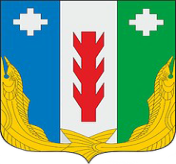 Администрация Порецкого муниципального округа Чувашской РеспубликиПОСТАНОВЛЕНИЕ20.07.2023 № 422             с. ПорецкоеЧăваш РеспубликинПăрачкав муниципалитет округӗн администрацийĕЙЫШĂНУ20.07.2023 № 422Пăрачкав сали№ п.п.Строка топливно-энергетического балансаНомер строки балансаУгольУгольУгольУгольУгольУгольУгольУгольУголь№ п.п.Строка топливно-энергетического балансаНомер строки баланса2022202320242025202620272028202920301234567891011121Производство энергетических ресурсов10,000,000,000,000,000,000,000,000,002Ввоз20,000,000,000,000,000,000,000,000,003Вывоз30,000,000,000,000,000,000,000,000,004Изменение запасов40,000,000,000,000,000,000,000,000,005Потребление первичной энергии50,000,000,000,000,000,000,000,000,006Статистическое расхождение60,000,000,000,000,000,000,000,000,007Производство электрической энергии70,000,000,000,000,000,000,000,000,008Производство тепловой энергии80,000,000,000,000,000,000,000,000,009Теплоэлектростанции8.10,000,000,000,000,000,000,000,000,0010Котельные8.20,000,000,000,000,000,000,000,000,0011Электрокотельные и теплоутилизационные установки8.30,000,000,000,000,000,000,000,000,0012Преобразование энергетических ресурсов90,000,000,000,000,000,000,000,000,0013Переработка нефти9.10,000,000,000,000,000,000,000,000,0014Переработка газа9.20,000,000,000,000,000,000,000,000,0015Обогащение угля9.30,000,000,000,000,000,000,000,000,0016Собственные нужды100,000,000,000,000,000,000,000,000,0017Потери при передаче110,000,000,000,000,000,000,000,000,0018Конечное потребление энергетических ресурсов120,000,000,000,000,000,000,000,000,0019Сельское хозяйство, рыболовство и рыбоводство130,000,000,000,000,000,000,000,000,0020Промышленность140,000,000,000,000,000,000,000,000,0021Автосельхозмаш14.10,000,000,000,000,000,000,000,000,0022Агропромышленный комплекс14.20,000,000,000,000,000,000,000,000,0023Агрохимическая промышленность14.30,000,000,000,000,000,000,000,000,0024Металлургическая промышленность14.40,000,000,000,000,000,000,000,000,0025Нефтехимическая промышленность14.50,000,000,000,000,000,000,000,000,0026Электроэнергетика14.60,000,000,000,000,000,000,000,000,0027Прочая промышленность14.70,000,000,000,000,000,000,000,000,0028Строительство150,000,000,000,000,000,000,000,000,0029Транспорт и связь160,000,000,000,000,000,000,000,000,0030Железнодорожный16.10,000,000,000,000,000,000,000,000,0031Трубопроводный16.20,000,000,000,000,000,000,000,000,0032Автомобильный16.30,000,000,000,000,000,000,000,000,0033Прочий16.40,000,000,000,000,000,000,000,000,0034Сфера услуг170,000,000,000,000,000,000,000,000,0035Население180,000,000,000,000,000,000,000,000,0036Использование топливно-энергетических ресурсов в качестве сырья и на нетопливные нужды190,000,000,000,000,000,000,000,000,00№ п.п.Строка топливно-энергетического балансаНомер строки балансаСырая нефтьСырая нефтьСырая нефтьСырая нефтьСырая нефтьСырая нефтьСырая нефтьСырая нефтьСырая нефть№ п.п.Строка топливно-энергетического балансаНомер строки баланса2022202320242025202620272028202920301234567891011121Производство энергетических ресурсов10,000,000,000,000,000,000,000,000,002Ввоз20,000,000,000,000,000,000,000,000,003Вывоз30,000,000,000,000,000,000,000,000,004Изменение запасов40,000,000,000,000,000,000,000,000,005Потребление первичной энергии50,000,000,000,000,000,000,000,000,006Статистическое расхождение60,000,000,000,000,000,000,000,000,007Производство электрической энергии70,000,000,000,000,000,000,000,000,008Производство тепловой энергии80,000,000,000,000,000,000,000,000,009Теплоэлектростанции8.10,000,000,000,000,000,000,000,000,0010Котельные8.20,000,000,000,000,000,000,000,000,0011Электрокотельные и теплоутилизационные установки8.30,000,000,000,000,000,000,000,000,0012Преобразование энергетических ресурсов90,000,000,000,000,000,000,000,000,0013Переработка нефти9.10,000,000,000,000,000,000,000,000,0014Переработка газа9.20,000,000,000,000,000,000,000,000,0015Обогащение угля9.30,000,000,000,000,000,000,000,000,0016Собственные нужды100,000,000,000,000,000,000,000,000,0017Потери при передаче110,000,000,000,000,000,000,000,000,0018Конечное потребление энергетических ресурсов120,000,000,000,000,000,000,000,000,0019Сельское хозяйство, рыболовство и рыбоводство130,000,000,000,000,000,000,000,000,0020Промышленность140,000,000,000,000,000,000,000,000,0021Автосельхозмаш14.10,000,000,000,000,000,000,000,000,0022Агропромышленный комплекс14.20,000,000,000,000,000,000,000,000,0023Агрохимическая промышленность14.30,000,000,000,000,000,000,000,000,0024Металлургическая промышленность14.40,000,000,000,000,000,000,000,000,0025Нефтехимическая промышленность14.50,000,000,000,000,000,000,000,000,0026Электроэнергетика14.60,000,000,000,000,000,000,000,000,0027Прочая промышленность14.70,000,000,000,000,000,000,000,000,0028Строительство150,000,000,000,000,000,000,000,000,0029Транспорт и связь160,000,000,000,000,000,000,000,000,0030Железнодорожный16.10,000,000,000,000,000,000,000,000,0031Трубопроводный16.20,000,000,000,000,000,000,000,000,0032Автомобильный16.30,000,000,000,000,000,000,000,000,0033Прочий16.40,000,000,000,000,000,000,000,000,0034Сфера услуг170,000,000,000,000,000,000,000,000,0035Население180,000,000,000,000,000,000,000,000,0036Использование топливно-энергетических ресурсов в качестве сырья и на нетопливные нужды190,000,000,000,000,000,000,000,000,00№ п.п.Строка топливно-энергетического балансаНомер строки балансаНефтепродуктыНефтепродуктыНефтепродуктыНефтепродуктыНефтепродуктыНефтепродуктыНефтепродуктыНефтепродуктыНефтепродукты№ п.п.Строка топливно-энергетического балансаНомер строки баланса2022202320242025202620272028202920301234567891011121Производство энергетических ресурсов10,000,000,000,000,000,000,000,000,002Ввоз2462,37455,12455,12455,12455,12455,12455,12455,12455,123Вывоз30,000,000,000,000,000,000,000,000,004Изменение запасов47,250,000,000,000,000,000,000,000,005Потребление первичной энергии5455,12455,12455,12455,12455,12455,12455,12455,12455,126Статистическое расхождение60,000,000,000,000,000,000,000,000,007Производство электрической энергии70,000,000,000,000,000,000,000,000,008Производство тепловой энергии80,000,000,000,000,000,000,000,000,009Теплоэлектростанции8.10,000,000,000,000,000,000,000,000,0010Котельные8.20,000,000,000,000,000,000,000,000,0011Электрокотельные и теплоутилизационные установки8.30,000,000,000,000,000,000,000,000,0012Преобразование энергетических ресурсов90,000,000,000,000,000,000,000,000,0013Переработка нефти9.10,000,000,000,000,000,000,000,000,0014Переработка газа9.20,000,000,000,000,000,000,000,000,0015Обогащение угля9.30,000,000,000,000,000,000,000,000,0016Собственные нужды100,000,000,000,000,000,000,000,000,0017Потери при передаче110,000,000,000,000,000,000,000,000,0018Конечное потребление энергетических ресурсов12455,12455,12455,12455,12455,12455,12455,12455,12455,1219Сельское хозяйство, рыболовство и рыбоводство130,000,000,000,000,000,000,000,000,0020Промышленность140,000,000,000,000,000,000,000,000,0021Автосельхозмаш14.10,000,000,000,000,000,000,000,000,0022Агропромышленный комплекс14.20,000,000,000,000,000,000,000,000,0023Агрохимическая промышленность14.30,000,000,000,000,000,000,000,000,0024Металлургическая промышленность14.40,000,000,000,000,000,000,000,000,0025Нефтехимическая промышленность14.50,000,000,000,000,000,000,000,000,0026Электроэнергетика14.60,000,000,000,000,000,000,000,000,0027Прочая промышленность14.70,000,000,000,000,000,000,000,000,0028Строительство150,000,000,000,000,000,000,000,000,0029Транспорт и связь16455,12455,12455,12455,12455,12455,12455,12455,12455,1230Железнодорожный16.10,000,000,000,000,000,000,000,000,0031Трубопроводный16.20,000,000,000,000,000,000,000,000,0032Автомобильный16.3455,12455,12455,12455,12455,12455,12455,12455,12455,1233Прочий16.40,000,000,000,000,000,000,000,000,0034Сфера услуг170,000,000,000,000,000,000,000,000,0035Население180,000,000,000,000,000,000,000,000,0036Использование топливно-энергетических ресурсов в качестве сырья и на нетопливные нужды190,000,000,000,000,000,000,000,000,00№ п.п.Строка топливно-энергетического балансаНомер строки балансаПриродный газПриродный газПриродный газПриродный газПриродный газПриродный газПриродный газПриродный газПриродный газ№ п.п.Строка топливно-энергетического балансаНомер строки баланса2022202320242025202620272028202920301234567891011121Производство энергетических ресурсов10,000,000,000,000,000,000,000,000,002Ввоз215470,4215612,6515632,6715630,6115636,3015634,2815647,7415661,2215674,713Вывоз30,000,000,000,000,000,000,000,000,004Изменение запасов40,000,000,000,000,000,000,000,000,005Потребление первичной энергии515470,4215612,6515632,6715630,6115636,3015634,2815647,7415661,2215674,716Статистическое расхождение60,000,000,000,000,000,000,000,000,007Производство электрической энергии7-0,010,000,000,000,000,000,00-0,01-0,018Производство тепловой энергии8-2015,08-2012,98-2010,90-2008,84-2006,80-2004,78-2002,79-2000,81-1998,859Теплоэлектростанции8.10,000,000,000,000,000,000,000,000,0010Котельные8.2-2015,08-2012,98-2010,90-2008,84-2006,80-2004,78-2002,79-2000,81-1998,8511Электрокотельные и теплоутилизационные установки8.30,000,000,000,000,000,000,000,000,0012Преобразование энергетических ресурсов90,000,000,000,000,000,000,000,000,0013Переработка нефти9.10,000,000,000,000,000,000,000,000,0014Переработка газа9.20,000,000,000,000,000,000,000,000,0015Обогащение угля9.30,000,000,000,000,000,000,000,000,0016Собственные нужды100,000,000,000,000,000,000,000,000,0017Потери при передаче110,000,000,000,000,000,000,000,000,0018Конечное потребление энергетических ресурсов1213455,3313599,6713621,7713621,7713629,5013629,5013644,9513660,4013675,8519Сельское хозяйство, рыболовство и рыбоводство13109,45109,45109,45109,45109,45109,45109,45109,45109,4520Промышленность14409,85409,85409,85409,85409,85409,85409,85409,85409,8521Автосельхозмаш14.10,000,000,000,000,000,000,000,000,0022Агропромышленный комплекс14.20,000,000,000,000,000,000,000,000,0023Агрохимическая промышленность14.30,000,000,000,000,000,000,000,000,0024Металлургическая промышленность14.40,000,000,000,000,000,000,000,000,0025Нефтехимическая промышленность14.50,000,000,000,000,000,000,000,000,0026Электроэнергетика14.60,000,000,000,000,000,000,000,000,0027Прочая промышленность14.7409,85409,85409,85409,85409,85409,85409,85409,85409,8528Строительство151410,721410,721410,721410,721410,721410,721410,721410,721410,7229Транспорт и связь1695,5595,5595,5595,5595,5595,5595,5595,5595,5530Железнодорожный16.10,000,000,000,000,000,000,000,000,0031Трубопроводный16.20,000,000,000,000,000,000,000,000,0032Автомобильный16.30,000,000,000,000,000,000,000,000,0033Прочий16.495,5595,5595,5595,5595,5595,5595,5595,5595,5534Сфера услуг172981,162981,162981,162981,162981,162981,162981,162981,162981,1635Население188448,608592,948615,048615,048622,778622,778638,228653,678669,1236Использование топливно-энергетических ресурсов в качестве сырья и на нетопливные нужды190,000,000,000,000,000,000,000,000,00№ п.п.Строка топливно-энергетического балансаНомер строки балансаПрочее твердое топливоПрочее твердое топливоПрочее твердое топливоПрочее твердое топливоПрочее твердое топливоПрочее твердое топливоПрочее твердое топливоПрочее твердое топливоПрочее твердое топливо№ п.п.Строка топливно-энергетического балансаНомер строки баланса2022202320242025202620272028202920301234567891011121Производство энергетических ресурсов10,000,000,000,000,000,000,000,000,002Ввоз20,000,000,000,000,000,000,000,000,003Вывоз30,000,000,000,000,000,000,000,000,004Изменение запасов40,000,000,000,000,000,000,000,000,005Потребление первичной энергии50,000,000,000,000,000,000,000,000,006Статистическое расхождение60,000,000,000,000,000,000,000,000,007Производство электрической энергии70,000,000,000,000,000,000,000,000,008Производство тепловой энергии80,000,000,000,000,000,000,000,000,009Теплоэлектростанции8.10,000,000,000,000,000,000,000,000,0010Котельные8.20,000,000,000,000,000,000,000,000,0011Электрокотельные и теплоутилизационные установки8.30,000,000,000,000,000,000,000,000,0012Преобразование энергетических ресурсов90,000,000,000,000,000,000,000,000,0013Переработка нефти9.10,000,000,000,000,000,000,000,000,0014Переработка газа9.20,000,000,000,000,000,000,000,000,0015Обогащение угля9.30,000,000,000,000,000,000,000,000,0016Собственные нужды100,000,000,000,000,000,000,000,000,0017Потери при передаче110,000,000,000,000,000,000,000,000,0018Конечное потребление энергетических ресурсов120,000,000,000,000,000,000,000,000,0019Сельское хозяйство, рыболовство и рыбоводство130,000,000,000,000,000,000,000,000,0020Промышленность140,000,000,000,000,000,000,000,000,0021Автосельхозмаш14.10,000,000,000,000,000,000,000,000,0022Агропромышленный комплекс14.20,000,000,000,000,000,000,000,000,0023Агрохимическая промышленность14.30,000,000,000,000,000,000,000,000,0024Металлургическая промышленность14.40,000,000,000,000,000,000,000,000,0025Нефтехимическая промышленность14.50,000,000,000,000,000,000,000,000,0026Электроэнергетика14.60,000,000,000,000,000,000,000,000,0027Прочая промышленность14.70,000,000,000,000,000,000,000,000,0028Строительство150,000,000,000,000,000,000,000,000,0029Транспорт и связь160,000,000,000,000,000,000,000,000,0030Железнодорожный16.10,000,000,000,000,000,000,000,000,0031Трубопроводный16.20,000,000,000,000,000,000,000,000,0032Автомобильный16.30,000,000,000,000,000,000,000,000,0033Прочий16.40,000,000,000,000,000,000,000,000,0034Сфера услуг170,000,000,000,000,000,000,000,000,0035Население180,000,000,000,000,000,000,000,000,0036Использование топливно-энергетических ресурсов в качестве сырья и на нетопливные нужды190,000,000,000,000,000,000,000,000,00№ п.п.Строка топливно-энергетического балансаНомер строки балансаГидроэнергия, нетрадиционные и возобновляемые источники энергииГидроэнергия, нетрадиционные и возобновляемые источники энергииГидроэнергия, нетрадиционные и возобновляемые источники энергииГидроэнергия, нетрадиционные и возобновляемые источники энергииГидроэнергия, нетрадиционные и возобновляемые источники энергииГидроэнергия, нетрадиционные и возобновляемые источники энергииГидроэнергия, нетрадиционные и возобновляемые источники энергииГидроэнергия, нетрадиционные и возобновляемые источники энергииГидроэнергия, нетрадиционные и возобновляемые источники энергии№ п.п.Строка топливно-энергетического балансаНомер строки баланса2022202320242025202620272028202920301234567891011121Производство энергетических ресурсов10,000,000,000,000,000,000,000,000,002Ввоз20,000,000,000,000,000,000,000,000,003Вывоз30,000,000,000,000,000,000,000,000,004Изменение запасов40,000,000,000,000,000,000,000,000,005Потребление первичной энергии50,000,000,000,000,000,000,000,000,006Статистическое расхождение60,000,000,000,000,000,000,000,000,007Производство электрической энергии70,000,000,000,000,000,000,000,000,008Производство тепловой энергии80,000,000,000,000,000,000,000,000,009Теплоэлектростанции8.10,000,000,000,000,000,000,000,000,0010Котельные8.20,000,000,000,000,000,000,000,000,0011Электрокотельные и теплоутилизационные установки8.30,000,000,000,000,000,000,000,000,0012Преобразование энергетических ресурсов90,000,000,000,000,000,000,000,000,0013Переработка нефти9.10,000,000,000,000,000,000,000,000,0014Переработка газа9.20,000,000,000,000,000,000,000,000,0015Обогащение угля9.30,000,000,000,000,000,000,000,000,0016Собственные нужды100,000,000,000,000,000,000,000,000,0017Потери при передаче110,000,000,000,000,000,000,000,000,0018Конечное потребление энергетических ресурсов120,000,000,000,000,000,000,000,000,0019Сельское хозяйство, рыболовство и рыбоводство130,000,000,000,000,000,000,000,000,0020Промышленность140,000,000,000,000,000,000,000,000,0021Автосельхозмаш14.10,000,000,000,000,000,000,000,000,0022Агропромышленный комплекс14.20,000,000,000,000,000,000,000,000,0023Агрохимическая промышленность14.30,000,000,000,000,000,000,000,000,0024Металлургическая промышленность14.40,000,000,000,000,000,000,000,000,0025Нефтехимическая промышленность14.50,000,000,000,000,000,000,000,000,0026Электроэнергетика14.60,000,000,000,000,000,000,000,000,0027Прочая промышленность14.70,000,000,000,000,000,000,000,000,0028Строительство150,000,000,000,000,000,000,000,000,0029Транспорт и связь160,000,000,000,000,000,000,000,000,0030Железнодорожный16.10,000,000,000,000,000,000,000,000,0031Трубопроводный16.20,000,000,000,000,000,000,000,000,0032Автомобильный16.30,000,000,000,000,000,000,000,000,0033Прочий16.40,000,000,000,000,000,000,000,000,0034Сфера услуг170,000,000,000,000,000,000,000,000,0035Население180,000,000,000,000,000,000,000,000,0036Использование топливно-энергетических ресурсов в качестве сырья и на нетопливные нужды190,000,000,000,000,000,000,000,000,00№ п.п.Строка топливно-энергетического балансаНомер строки балансаАтомная энергияАтомная энергияАтомная энергияАтомная энергияАтомная энергияАтомная энергияАтомная энергияАтомная энергияАтомная энергия№ п.п.Строка топливно-энергетического балансаНомер строки баланса2020202120222023202420252026202720281234567891011121Производство энергетических ресурсов10,000,000,000,000,000,000,000,000,002Ввоз20,000,000,000,000,000,000,000,000,003Вывоз30,000,000,000,000,000,000,000,000,004Изменение запасов40,000,000,000,000,000,000,000,000,005Потребление первичной энергии50,000,000,000,000,000,000,000,000,006Статистическое расхождение60,000,000,000,000,000,000,000,000,007Производство электрической энергии70,000,000,000,000,000,000,000,000,008Производство тепловой энергии80,000,000,000,000,000,000,000,000,009Теплоэлектростанции8.10,000,000,000,000,000,000,000,000,0010Котельные8.20,000,000,000,000,000,000,000,000,0011Электрокотельные и теплоутилизационные установки8.30,000,000,000,000,000,000,000,000,0012Преобразование энергетических ресурсов90,000,000,000,000,000,000,000,000,0013Переработка нефти9.10,000,000,000,000,000,000,000,000,0014Переработка газа9.20,000,000,000,000,000,000,000,000,0015Обогащение угля9.30,000,000,000,000,000,000,000,000,0016Собственные нужды100,000,000,000,000,000,000,000,000,0017Потери при передаче110,000,000,000,000,000,000,000,000,0018Конечное потребление энергетических ресурсов120,000,000,000,000,000,000,000,000,0019Сельское хозяйство, рыболовство и рыбоводство130,000,000,000,000,000,000,000,000,0020Промышленность140,000,000,000,000,000,000,000,000,0021Автосельхозмаш14.10,000,000,000,000,000,000,000,000,0022Агропромышленный комплекс14.20,000,000,000,000,000,000,000,000,0023Агрохимическая промышленность14.30,000,000,000,000,000,000,000,000,0024Металлургическая промышленность14.40,000,000,000,000,000,000,000,000,0025Нефтехимическая промышленность14.50,000,000,000,000,000,000,000,000,0026Электроэнергетика14.60,000,000,000,000,000,000,000,000,0027Прочая промышленность14.70,000,000,000,000,000,000,000,000,0028Строительство150,000,000,000,000,000,000,000,000,0029Транспорт и связь160,000,000,000,000,000,000,000,000,0030Железнодорожный16.10,000,000,000,000,000,000,000,000,0031Трубопроводный16.20,000,000,000,000,000,000,000,000,0032Автомобильный16.30,000,000,000,000,000,000,000,000,0033Прочий16.40,000,000,000,000,000,000,000,000,0034Сфера услуг170,000,000,000,000,000,000,000,000,0035Население180,000,000,000,000,000,000,000,000,0036Использование топливно-энергетических ресурсов в качестве сырья и на нетопливные нужды190,000,000,000,000,000,000,000,000,00№ п.п.Строка топливно-энергетического балансаНомер строки балансаЭлектрическая энергияЭлектрическая энергияЭлектрическая энергияЭлектрическая энергияЭлектрическая энергияЭлектрическая энергияЭлектрическая энергияЭлектрическая энергияЭлектрическая энергия№ п.п.Строка топливно-энергетического балансаНомер строки баланса2022202320242025202620272028202920301234567891011121Производство энергетических ресурсов10,000,000,000,000,000,000,000,000,002Ввоз23127,453119,913179,693200,793222,373243,703265,353280,963301,723Вывоз30,000,000,000,000,000,000,000,000,004Изменение запасов40,000,000,000,000,000,000,000,000,005Потребление первичной энергии53127,453119,913179,693200,793222,373243,703265,353280,963301,726Статистическое расхождение60,000,000,000,000,000,000,000,000,007Производство электрической энергии70,000,000,000,000,000,000,000,000,008Производство тепловой энергии80,000,000,000,000,000,000,000,000,009Теплоэлектростанции8.10,000,000,000,000,000,000,000,000,0010Котельные8.20,000,000,000,000,000,000,000,000,0011Электрокотельные и теплоутилизационные установки8.30,000,000,000,000,000,000,000,000,0012Преобразование энергетических ресурсов90,000,000,000,000,000,000,000,000,0013Переработка нефти9.10,000,000,000,000,000,000,000,000,0014Переработка газа9.20,000,000,000,000,000,000,000,000,0015Обогащение угля9.30,000,000,000,000,000,000,000,000,0016Собственные нужды100,000,000,000,000,000,000,000,000,0017Потери при передаче11-366,87-326,11-330,86-331,56-332,31-332,99-333,71-333,81-334,4118Конечное потребление энергетических ресурсов122760,582793,802848,832869,232890,062910,712931,642947,152967,3119Сельское хозяйство, рыболовство и рыбоводство13183,88183,88183,88183,88183,88183,88183,88183,88183,8820Промышленность14659,17672,35705,97706,64707,56708,10708,73704,05704,0521Автосельхозмаш14.10,000,000,000,000,000,000,000,000,0022Агропромышленный комплекс14.20,000,000,000,000,000,000,000,000,0023Агрохимическая промышленность14.30,000,000,000,000,000,000,000,000,0024Металлургическая промышленность14.40,000,000,000,000,000,000,000,000,0025Нефтехимическая промышленность14.50,000,000,000,000,000,000,000,000,0026Электроэнергетика14.60,000,000,000,000,000,000,000,000,0027Прочая промышленность14.7659,17672,35705,97706,64707,56708,10708,73704,05704,0528Строительство155,565,675,965,965,975,985,985,945,9429Транспорт и связь1632,0733,2135,3535,8936,4336,9737,5137,7837,7830Железнодорожный16.10,000,000,000,000,000,000,000,000,0031Трубопроводный16.20,000,000,000,000,000,000,000,000,0032Автомобильный16.30,190,691,201,712,212,723,233,733,7333Прочий16.431,8832,5234,1534,1834,2234,2534,2834,0534,0534Сфера услуг17501,39506,40511,46516,58521,74526,96532,23537,55542,9335Население181378,511392,291406,211420,281434,481448,821463,311477,951492,7336Использование топливно-энергетических ресурсов в качестве сырья и на нетопливные нужды190,000,000,000,000,000,000,000,000,00№ п.п.Строка топливно-энергетического балансаНомер строки балансаТепловая энергияТепловая энергияТепловая энергияТепловая энергияТепловая энергияТепловая энергияТепловая энергияТепловая энергияТепловая энергия№ п.п.Строка топливно-энергетического балансаНомер строки баланса2022202320242025202620272028202920301234567891011121Производство энергетических ресурсов10,000,000,000,000,000,000,000,000,002Ввоз20,000,000,000,000,000,000,000,000,003Вывоз30,000,000,000,000,000,000,000,000,004Изменение запасов40,000,000,000,000,000,000,000,000,005Потребление первичной энергии50,000,000,000,000,000,000,000,000,006Статистическое расхождение60,000,000,000,000,000,000,000,000,007Производство электрической энергии70,000,000,000,000,000,000,000,000,008Производство тепловой энергии82015,082012,982010,902008,842006,802004,782002,792000,811998,859Теплоэлектростанции8.10,000,000,000,000,000,000,000,000,0010Котельные8.22015,082012,982010,902008,842006,802004,782002,792000,811998,8511Электрокотельные и теплоутилизационные установки8.30,000,000,000,000,000,000,000,000,0012Преобразование энергетических ресурсов90,000,000,000,000,000,000,000,000,0013Переработка нефти9.10,000,000,000,000,000,000,000,000,0014Переработка газа9.20,000,000,000,000,000,000,000,000,0015Обогащение угля9.30,000,000,000,000,000,000,000,000,0016Собственные нужды100,000,000,000,000,000,000,000,000,0017Потери при передаче11-210,09-207,99-205,91-203,85-201,81-199,79-197,80-195,82-193,8618Конечное потребление энергетических ресурсов121804,991804,991804,991804,991804,991804,991804,991804,991804,9919Сельское хозяйство, рыболовство и рыбоводство130,000,000,000,000,000,000,000,000,0020Промышленность140,000,000,000,000,000,000,000,000,0021Автосельхозмаш14.10,000,000,000,000,000,000,000,000,0022Агропромышленный комплекс14.20,000,000,000,000,000,000,000,000,0023Агрохимическая промышленность14.30,000,000,000,000,000,000,000,000,0024Металлургическая промышленность14.40,000,000,000,000,000,000,000,000,0025Нефтехимическая промышленность14.50,000,000,000,000,000,000,000,000,0026Электроэнергетика14.60,000,000,000,000,000,000,000,000,0027Прочая промышленность14.70,000,000,000,000,000,000,000,000,0028Строительство150,000,000,000,000,000,000,000,000,0029Транспорт и связь160,000,000,000,000,000,000,000,000,0030Железнодорожный16.10,000,000,000,000,000,000,000,000,0031Трубопроводный16.20,000,000,000,000,000,000,000,000,0032Автомобильный16.30,000,000,000,000,000,000,000,000,0033Прочий16.40,000,000,000,000,000,000,000,000,0034Сфера услуг171092,341092,341092,341092,341092,341092,341092,341092,341092,3435Население18712,65712,65712,65712,65712,65712,65712,65712,65712,6536Использование топливно-энергетических ресурсов в качестве сырья и на нетопливные нужды190,000,000,000,000,000,000,000,000,00№ п.п.НаименованиеНомер строки балансаУгольСырая нефтьНефтепродуктыПриродный газПрочее твердое топливоГидроэнергия и НВИЭАтомная энергияЭлектрическая энергияТепловая энергияВсего123456789101112131Производство энергетических ресурсов10,00,00,00,00,00,00,00,00,00,02Ввоз20,00,0462,415470,40,00,00,03127,50,019060,23Вывоз30,00,00,00,00,00,00,00,00,00,04Изменение запасов40,00,07,30,00,00,00,00,00,07,35Потребление первичной энергии50,00,0455,115470,40,00,00,03127,50,019053,06Статистическое расхождение60,00,00,00,00,00,00,00,00,00,07Производство электрической энергии70,00,00,00,00,00,00,00,00,00,08Производство тепловой энергии80,00,00,0-2015,10,00,00,00,02015,10,09Теплоэлектростанции8.10,00,00,00,00,00,00,00,00,00,010Котельные8.20,00,00,0-2015,10,00,00,00,02015,10,011Электрокотельные и теплоутилизационные установки8.30,00,00,00,00,00,00,00,00,00,012Преобразование топлива90,00,00,00,00,00,00,00,00,00,013Переработка нефти9.10,00,00,00,00,00,00,00,00,00,014Переработка газа9.20,00,00,00,00,00,00,00,00,00,015Обогащение угля9.30,00,00,00,00,00,00,00,00,00,016Собственные нужды100,00,00,00,00,00,00,00,00,00,017Потери при передаче110,00,00,00,00,00,00,0-366,9-210,1-577,018Конечное потребление энергетических ресурсов120,00,0455,113455,30,00,00,02760,61805,018476,019Сельское хозяйство, рыболовство и рыбоводство130,00,00,0109,50,00,00,0183,90,0293,320Промышленность140,00,00,0409,90,00,00,0659,20,01069,021Автомобильное и сельскохозяйственное машиностроение14.10,00,00,00,00,00,00,00,00,00,022Агропромышленный комплекс14.20,00,00,00,00,00,00,00,00,00,023Агрохимическая промышленность14.30,00,00,00,00,00,00,00,00,00,024Металлургическая промышленность14.40,00,00,00,00,00,00,00,00,00,025Нефтехимическая промышленность14.50,00,00,00,00,00,00,00,00,00,026Электроэнергетика14.60,00,00,00,00,00,00,00,00,00,027Прочая промышленность14.70,00,00,0409,90,00,00,0659,20,01069,028Строительство150,00,00,01410,70,00,00,05,60,01416,329Транспорт и связь160,00,0455,195,60,00,00,032,10,0582,730Железнодорожный16.10,00,00,00,00,00,00,00,00,00,031Трубопроводный16.20,00,00,00,00,00,00,00,00,00,032Автомобильный16.30,00,0455,10,00,00,00,00,20,0455,333Прочий16.40,00,00,095,60,00,00,031,90,0127,434Сфера услуг170,00,00,02981,20,00,00,0501,41092,34574,935Население180,00,00,08448,60,00,00,01378,5712,710539,836Использование топливно-энергетических ресурсов в качестве сырья и на нетопливные нужды190,00,00,00,00,00,00,00,00,00,0№ п.п.НаименованиеНомер строки балансаУгольСырая нефтьНефтепродуктыПриродный газПрочее твердое топливоГидроэнергия и НВИЭАтомная энергияЭлектрическая энергияТепловая энергияВсего123456789101112131Производство энергетических ресурсов10,00,00,00,00,00,00,00,00,00,02Ввоз20,00,0455,115612,70,00,00,03119,90,019187,73Вывоз30,00,00,00,00,00,00,00,00,00,04Изменение запасов40,00,00,00,00,00,00,00,00,00,05Потребление первичной энергии50,00,0455,115612,70,00,00,03119,90,019187,76Статистическое расхождение60,00,00,00,00,00,00,00,00,00,07Производство электрической энергии70,00,00,00,00,00,00,00,00,00,08Производство тепловой энергии80,00,00,0-2013,00,00,00,00,02013,00,09Теплоэлектростанции8.10,00,00,00,00,00,00,00,00,00,010Котельные8.20,00,00,0-2013,00,00,00,00,02013,00,011Электрокотельные и теплоутилизационные установки8.30,00,00,00,00,00,00,00,00,00,012Преобразование топлива90,00,00,00,00,00,00,00,00,00,013Переработка нефти9.10,00,00,00,00,00,00,00,00,00,014Переработка газа9.20,00,00,00,00,00,00,00,00,00,015Обогащение угля9.30,00,00,00,00,00,00,00,00,00,016Собственные нужды100,00,00,00,00,00,00,00,00,00,017Потери при передаче110,00,00,00,00,00,00,0-326,1-208,0-534,118Конечное потребление энергетических ресурсов120,00,0455,113599,70,00,00,02793,81805,018653,619Сельское хозяйство, рыболовство и рыбоводство130,00,00,0109,50,00,00,0183,90,0293,320Промышленность140,00,00,0409,90,00,00,0672,40,01082,221Автосельхозмаш14.10,00,00,00,00,00,00,00,00,00,022Агропромышленный комплекс14.20,00,00,00,00,00,00,00,00,00,023Агрохимическая промышленность14.30,00,00,00,00,00,00,00,00,00,024Металлургическая промышленность14.40,00,00,00,00,00,00,00,00,00,025Нефтехимическая промышленность14.50,00,00,00,00,00,00,00,00,00,026Электроэнергетика14.60,00,00,00,00,00,00,00,00,00,027Прочая промышленность14.70,00,00,0409,90,00,00,0672,40,01082,228Строительство150,00,00,01410,70,00,00,05,70,01416,429Транспорт и связь160,00,0455,195,60,00,00,033,20,0583,930Железнодорожный16.10,00,00,00,00,00,00,00,00,00,031Трубопроводный16.20,00,00,00,00,00,00,00,00,00,032Автомобильный16.30,00,0455,10,00,00,00,00,70,0455,833Прочий16.40,00,00,095,60,00,00,032,50,0128,134Сфера услуг170,00,00,02981,20,00,00,0506,41092,34579,935Население180,00,00,08592,90,00,00,01392,3712,710697,936Использование топливно-энергетических ресурсов в качестве сырья и на нетопливные нужды190,00,00,00,00,00,00,00,00,00,0№ п.п.НаименованиеНомер строки балансаУгольСырая нефтьНефтепродуктыПриродный газПрочее твердое топливоГидроэнергия и НВИЭАтомная энергияЭлектрическая энергияТепловая энергияВсего123456789101112131Производство энергетических ресурсов10,00,00,00,00,00,00,00,00,00,02Ввоз20,00,0455,115632,70,00,00,03179,70,019267,53Вывоз30,00,00,00,00,00,00,00,00,00,04Изменение запасов40,00,00,00,00,00,00,00,00,00,05Потребление первичной энергии50,00,0455,115632,70,00,00,03179,70,019267,56Статистическое расхождение60,00,00,00,00,00,00,00,00,00,07Производство электрической энергии70,00,00,00,00,00,00,00,00,00,08Производство тепловой энергии80,00,00,0-2010,90,00,00,00,02010,90,09Теплоэлектростанции8.10,00,00,00,00,00,00,00,00,00,010Котельные8.20,00,00,0-2010,90,00,00,00,02010,90,011Электрокотельные и теплоутилизационные установки8.30,00,00,00,00,00,00,00,00,00,012Преобразование топлива90,00,00,00,00,00,00,00,00,00,013Переработка нефти9.10,00,00,00,00,00,00,00,00,00,014Переработка газа9.20,00,00,00,00,00,00,00,00,00,015Обогащение угля9.30,00,00,00,00,00,00,00,00,00,016Собственные нужды100,00,00,00,00,00,00,00,00,00,017Потери при передаче110,00,00,00,00,00,00,0-330,9-205,9-536,818Конечное потребление энергетических ресурсов120,00,0455,113621,80,00,00,02848,81805,018730,719Сельское хозяйство, рыболовство и рыбоводство130,00,00,0109,50,00,00,0183,90,0293,320Промышленность140,00,00,0409,90,00,00,0706,00,01115,821Автосельхозмаш14.10,00,00,00,00,00,00,00,00,00,022Агропромышленный комплекс14.20,00,00,00,00,00,00,00,00,00,023Агрохимическая промышленность14.30,00,00,00,00,00,00,00,00,00,024Металлургическая промышленность14.40,00,00,00,00,00,00,00,00,00,025Нефтехимическая промышленность14.50,00,00,00,00,00,00,00,00,00,026Электроэнергетика14.60,00,00,00,00,00,00,00,00,00,027Прочая промышленность14.70,00,00,0409,90,00,00,0706,00,01115,828Строительство150,00,00,01410,70,00,00,06,00,01416,729Транспорт и связь160,00,0455,195,60,00,00,035,40,0586,030Железнодорожный16.10,00,00,00,00,00,00,00,00,00,031Трубопроводный16.20,00,00,00,00,00,00,00,00,00,032Автомобильный16.30,00,0455,10,00,00,00,01,20,0456,333Прочий16.40,00,00,095,60,00,00,034,20,0129,734Сфера услуг170,00,00,02981,20,00,00,0511,51092,34585,035Население180,00,00,08615,00,00,00,01406,2712,710733,936Использование топливно-энергетических ресурсов в качестве сырья и на нетопливные нужды190,00,00,00,00,00,00,00,00,00,0№ п.п.НаименованиеНомер строки балансаУгольСырая нефтьНефтепродуктыПриродный газПрочее твердое топливоГидроэнергия и НВИЭАтомная энергияЭлектрическая энергияТепловая энергияВсего123456789101112131Производство энергетических ресурсов10,00,00,00,00,00,00,00,00,00,02Ввоз20,00,0455,115630,60,00,00,03200,80,019286,53Вывоз30,00,00,00,00,00,00,00,00,00,04Изменение запасов40,00,00,00,00,00,00,00,00,00,05Потребление первичной энергии50,00,0455,115630,60,00,00,03200,80,019286,56Статистическое расхождение60,00,00,00,00,00,00,00,00,00,07Производство электрической энергии70,00,00,00,00,00,00,00,00,00,08Производство тепловой энергии80,00,00,0-2008,80,00,00,00,02008,80,09Теплоэлектростанции8.10,00,00,00,00,00,00,00,00,00,010Котельные8.20,00,00,0-2008,80,00,00,00,02008,80,011Электрокотельные и теплоутилизационные установки8.30,00,00,00,00,00,00,00,00,00,012Преобразование топлива90,00,00,00,00,00,00,00,00,00,013Переработка нефти9.10,00,00,00,00,00,00,00,00,00,014Переработка газа9.20,00,00,00,00,00,00,00,00,00,015Обогащение угля9.30,00,00,00,00,00,00,00,00,00,016Собственные нужды100,00,00,00,00,00,00,00,00,00,017Потери при передаче110,00,00,00,00,00,00,0-331,6-203,9-535,418Конечное потребление энергетических ресурсов120,00,0455,113621,80,00,00,02869,21805,018751,119Сельское хозяйство, рыболовство и рыбоводство130,00,00,0109,50,00,00,0183,90,0293,320Промышленность140,00,00,0409,90,00,00,0706,60,01116,521Автосельхозмаш14.10,00,00,00,00,00,00,00,00,00,022Агропромышленный комплекс14.20,00,00,00,00,00,00,00,00,00,023Агрохимическая промышленность14.30,00,00,00,00,00,00,00,00,00,024Металлургическая промышленность14.40,00,00,00,00,00,00,00,00,00,025Нефтехимическая промышленность14.50,00,00,00,00,00,00,00,00,00,026Электроэнергетика14.60,00,00,00,00,00,00,00,00,00,027Прочая промышленность14.70,00,00,0409,90,00,00,0706,60,01116,528Строительство150,00,00,01410,70,00,00,06,00,01416,729Транспорт и связь160,00,0455,195,60,00,00,035,90,0586,630Железнодорожный16.10,00,00,00,00,00,00,00,00,00,031Трубопроводный16.20,00,00,00,00,00,00,00,00,00,032Автомобильный16.30,00,0455,10,00,00,00,01,70,0456,833Прочий16.40,00,00,095,60,00,00,034,20,0129,734Сфера услуг170,00,00,02981,20,00,00,0516,61092,34590,135Население180,00,00,08615,00,00,00,01420,3712,710748,036Использование топливно-энергетических ресурсов в качестве сырья и на нетопливные нужды190,00,00,00,00,00,00,00,00,00,0№ п.п.НаименованиеНомер строки балансаУгольСырая нефтьНефтепродуктыПриродный газПрочее твердое топливоГидроэнергия и НВИЭАтомная энергияЭлектрическая энергияТепловая энергияВсего123456789101112131Производство энергетических ресурсов10,00,00,00,00,00,00,00,00,00,02Ввоз20,00,0455,115636,30,00,00,03222,40,019313,83Вывоз30,00,00,00,00,00,00,00,00,00,04Изменение запасов40,00,00,00,00,00,00,00,00,00,05Потребление первичной энергии50,00,0455,115636,30,00,00,03222,40,019313,86Статистическое расхождение60,00,00,00,00,00,00,00,00,00,07Производство электрической энергии70,00,00,00,00,00,00,00,00,00,08Производство тепловой энергии80,00,00,0-2006,80,00,00,00,02006,80,09Теплоэлектростанции8.10,00,00,00,00,00,00,00,00,00,010Котельные8.20,00,00,0-2006,80,00,00,00,02006,80,011Электрокотельные и теплоутилизационные установки8.30,00,00,00,00,00,00,00,00,00,012Преобразование топлива90,00,00,00,00,00,00,00,00,00,013Переработка нефти9.10,00,00,00,00,00,00,00,00,00,014Переработка газа9.20,00,00,00,00,00,00,00,00,00,015Обогащение угля9.30,00,00,00,00,00,00,00,00,00,016Собственные нужды100,00,00,00,00,00,00,00,00,00,017Потери при передаче110,00,00,00,00,00,00,0-332,3-201,8-534,118Конечное потребление энергетических ресурсов120,00,0455,113629,50,00,00,02890,11805,018779,719Сельское хозяйство, рыболовство и рыбоводство130,00,00,0109,50,00,00,0183,90,0293,320Промышленность140,00,00,0409,90,00,00,0707,60,01117,421Автосельхозмаш14.10,00,00,00,00,00,00,00,00,00,022Агропромышленный комплекс14.20,00,00,00,00,00,00,00,00,00,023Агрохимическая промышленность14.30,00,00,00,00,00,00,00,00,00,024Металлургическая промышленность14.40,00,00,00,00,00,00,00,00,00,025Нефтехимическая промышленность14.50,00,00,00,00,00,00,00,00,00,026Электроэнергетика14.60,00,00,00,00,00,00,00,00,00,027Прочая промышленность14.70,00,00,0409,90,00,00,0707,60,01117,428Строительство150,00,00,01410,70,00,00,06,00,01416,729Транспорт и связь160,00,0455,195,60,00,00,036,40,0587,130Железнодорожный16.10,00,00,00,00,00,00,00,00,00,031Трубопроводный16.20,00,00,00,00,00,00,00,00,00,032Автомобильный16.30,00,0455,10,00,00,00,02,20,0457,333Прочий16.40,00,00,095,60,00,00,034,20,0129,834Сфера услуг170,00,00,02981,20,00,00,0521,71092,34595,235Население180,00,00,08622,80,00,00,01434,5712,710769,936Использование топливно-энергетических ресурсов в качестве сырья и на нетопливные нужды190,00,00,00,00,00,00,00,00,00,0№ п.п.НаименованиеНомер строки балансаУгольСырая нефтьНефтепродуктыПриродный газПрочее твердое топливоГидроэнергия и НВИЭАтомная энергияЭлектрическая энергияТепловая энергияВсего123456789101112131Производство энергетических ресурсов10,00,00,00,00,00,00,00,00,00,02Ввоз20,00,0455,115634,30,00,00,03243,70,019333,13Вывоз30,00,00,00,00,00,00,00,00,00,04Изменение запасов40,00,00,00,00,00,00,00,00,00,05Потребление первичной энергии50,00,0455,115634,30,00,00,03243,70,019333,16Статистическое расхождение60,00,00,00,00,00,00,00,00,00,07Производство электрической энергии70,00,00,00,00,00,00,00,00,00,08Производство тепловой энергии80,00,00,0-2004,80,00,00,00,02004,80,09Теплоэлектростанции8.10,00,00,00,00,00,00,00,00,00,010Котельные8.20,00,00,0-2004,80,00,00,00,02004,80,011Электрокотельные и теплоутилизационные установки8.30,00,00,00,00,00,00,00,00,00,012Преобразование топлива90,00,00,00,00,00,00,00,00,00,013Переработка нефти9.10,00,00,00,00,00,00,00,00,00,014Переработка газа9.20,00,00,00,00,00,00,00,00,00,015Обогащение угля9.30,00,00,00,00,00,00,00,00,00,016Собственные нужды100,00,00,00,00,00,00,00,00,00,017Потери при передаче110,00,00,00,00,00,00,0-333,0-199,8-532,818Конечное потребление энергетических ресурсов120,00,0455,113629,50,00,00,02910,71805,018800,319Сельское хозяйство, рыболовство и рыбоводство130,00,00,0109,50,00,00,0183,90,0293,320Промышленность140,00,00,0409,90,00,00,0708,10,01118,021Автосельхозмаш14.10,00,00,00,00,00,00,00,00,00,022Агропромышленный комплекс14.20,00,00,00,00,00,00,00,00,00,023Агрохимическая промышленность14.30,00,00,00,00,00,00,00,00,00,024Металлургическая промышленность14.40,00,00,00,00,00,00,00,00,00,025Нефтехимическая промышленность14.50,00,00,00,00,00,00,00,00,00,026Электроэнергетика14.60,00,00,00,00,00,00,00,00,00,027Прочая промышленность14.70,00,00,0409,90,00,00,0708,10,01118,028Строительство150,00,00,01410,70,00,00,06,00,01416,729Транспорт и связь160,00,0455,195,60,00,00,037,00,0587,630Железнодорожный16.10,00,00,00,00,00,00,00,00,00,031Трубопроводный16.20,00,00,00,00,00,00,00,00,00,032Автомобильный16.30,00,0455,10,00,00,00,02,70,0457,833Прочий16.40,00,00,095,60,00,00,034,30,0129,834Сфера услуг170,00,00,02981,20,00,00,0527,01092,34600,535Население180,00,00,08622,80,00,00,01448,8712,710784,236Использование топливно-энергетических ресурсов в качестве сырья и на нетопливные нужды190,00,00,00,00,00,00,00,00,00,0№ п.п.НаименованиеНомер строки балансаУгольСырая нефтьНефтепродуктыПриродный газПрочее твердое топливоГидроэнергия и НВИЭАтомная энергияЭлектрическая энергияТепловая энергияВсего123456789101112131Производство энергетических ресурсов10,00,00,00,00,00,00,00,00,00,02Ввоз20,00,0455,115647,70,00,00,03265,40,019368,23Вывоз30,00,00,00,00,00,00,00,00,00,04Изменение запасов40,00,00,00,00,00,00,00,00,00,05Потребление первичной энергии50,00,0455,115647,70,00,00,03265,40,019368,26Статистическое расхождение60,00,00,00,00,00,00,00,00,00,07Производство электрической энергии70,00,00,00,00,00,00,00,00,00,08Производство тепловой энергии80,00,00,0-2002,80,00,00,00,02002,80,09Теплоэлектростанции8.10,00,00,00,00,00,00,00,00,00,010Котельные8.20,00,00,0-2002,80,00,00,00,02002,80,011Электрокотельные и теплоутилизационные установки8.30,00,00,00,00,00,00,00,00,00,012Преобразование топлива90,00,00,00,00,00,00,00,00,00,013Переработка нефти9.10,00,00,00,00,00,00,00,00,00,014Переработка газа9.20,00,00,00,00,00,00,00,00,00,015Обогащение угля9.30,00,00,00,00,00,00,00,00,00,016Собственные нужды100,00,00,00,00,00,00,00,00,00,017Потери при передаче110,00,00,00,00,00,00,0-333,7-197,8-531,518Конечное потребление энергетических ресурсов120,00,0455,113645,00,00,00,02931,61805,018836,719Сельское хозяйство, рыболовство и рыбоводство130,00,00,0109,50,00,00,0183,90,0293,320Промышленность140,00,00,0409,90,00,00,0708,70,01118,621Автосельхозмаш14.10,00,00,00,00,00,00,00,00,00,022Агропромышленный комплекс14.20,00,00,00,00,00,00,00,00,00,023Агрохимическая промышленность14.30,00,00,00,00,00,00,00,00,00,024Металлургическая промышленность14.40,00,00,00,00,00,00,00,00,00,025Нефтехимическая промышленность14.50,00,00,00,00,00,00,00,00,00,026Электроэнергетика14.60,00,00,00,00,00,00,00,00,00,027Прочая промышленность14.70,00,00,0409,90,00,00,0708,70,01118,628Строительство150,00,00,01410,70,00,00,06,00,01416,729Транспорт и связь160,00,0455,195,60,00,00,037,50,0588,230Железнодорожный16.10,00,00,00,00,00,00,00,00,00,031Трубопроводный16.20,00,00,00,00,00,00,00,00,00,032Автомобильный16.30,00,0455,10,00,00,00,03,20,0458,433Прочий16.40,00,00,095,60,00,00,034,30,0129,834Сфера услуг170,00,00,02981,20,00,00,0532,21092,34605,735Население180,00,00,08638,20,00,00,01463,3712,710814,236Использование топливно-энергетических ресурсов в качестве сырья и на нетопливные нужды190,00,00,00,00,00,00,00,00,00,0№ п.п.НаименованиеНомер строки балансаУгольСырая нефтьНефтепродуктыПриродный газПрочее твердое топливоГидроэнергия и НВИЭАтомная энергияЭлектрическая энергияТепловая энергияВсего123456789101112131Производство энергетических ресурсов10,00,00,00,00,00,00,00,00,00,02Ввоз20,00,0455,115661,20,00,00,03281,00,019397,33Вывоз30,00,00,00,00,00,00,00,00,00,04Изменение запасов40,00,00,00,00,00,00,00,00,00,05Потребление первичной энергии50,00,0455,115661,20,00,00,03281,00,019397,36Статистическое расхождение60,00,00,00,00,00,00,00,00,00,07Производство электрической энергии70,00,00,00,00,00,00,00,00,00,08Производство тепловой энергии80,00,00,0-2000,80,00,00,00,02000,80,09Теплоэлектростанции8.10,00,00,00,00,00,00,00,00,00,010Котельные8.20,00,00,0-2000,80,00,00,00,02000,80,011Электрокотельные и теплоутилизационные установки8.30,00,00,00,00,00,00,00,00,00,012Преобразование топлива90,00,00,00,00,00,00,00,00,00,013Переработка нефти9.10,00,00,00,00,00,00,00,00,00,014Переработка газа9.20,00,00,00,00,00,00,00,00,00,015Обогащение угля9.30,00,00,00,00,00,00,00,00,00,016Собственные нужды100,00,00,00,00,00,00,00,00,00,017Потери при передаче110,00,00,00,00,00,00,0-333,8-195,8-529,618Конечное потребление энергетических ресурсов120,00,0455,113660,40,00,00,02947,21805,018867,719Сельское хозяйство, рыболовство и рыбоводство130,00,00,0109,50,00,00,0183,90,0293,320Промышленность140,00,00,0409,90,00,00,0704,10,01113,921Автосельхозмаш14.10,00,00,00,00,00,00,00,00,00,022Агропромышленный комплекс14.20,00,00,00,00,00,00,00,00,00,023Агрохимическая промышленность14.30,00,00,00,00,00,00,00,00,00,024Металлургическая промышленность14.40,00,00,00,00,00,00,00,00,00,025Нефтехимическая промышленность14.50,00,00,00,00,00,00,00,00,00,026Электроэнергетика14.60,00,00,00,00,00,00,00,00,00,027Прочая промышленность14.70,00,00,0409,90,00,00,0704,10,01113,928Строительство150,00,00,01410,70,00,00,05,90,01416,729Транспорт и связь160,00,0455,195,60,00,00,037,80,0588,530Железнодорожный16.10,00,00,00,00,00,00,00,00,00,031Трубопроводный16.20,00,00,00,00,00,00,00,00,00,032Автомобильный16.30,00,0455,10,00,00,00,03,70,0458,933Прочий16.40,00,00,095,60,00,00,034,10,0129,634Сфера услуг170,00,00,02981,20,00,00,0537,61092,34611,135Население180,00,00,08653,70,00,00,01478,0712,710844,336Использование топливно-энергетических ресурсов в качестве сырья и на нетопливные нужды190,00,00,00,00,00,00,00,00,00,0№ п.п.НаименованиеНомер строки балансаУгольСырая нефтьНефтепродуктыПриродный газПрочее твердое топливоГидроэнергия и НВИЭАтомная энергияЭлектрическая энергияТепловая энергияВсего123456789101112131Производство энергетических ресурсов10,00,00,00,00,00,00,00,00,00,02Ввоз20,00,0455,115674,70,00,00,03301,70,019431,63Вывоз30,00,00,00,00,00,00,00,00,00,04Изменение запасов40,00,00,00,00,00,00,00,00,00,05Потребление первичной энергии50,00,0455,115674,70,00,00,03301,70,019431,66Статистическое расхождение60,00,00,00,00,00,00,00,00,00,07Производство электрической энергии70,00,00,00,00,00,00,00,00,00,08Производство тепловой энергии80,00,00,0-1998,90,00,00,00,01998,90,09Теплоэлектростанции8.10,00,00,00,00,00,00,00,00,00,010Котельные8.20,00,00,0-1998,90,00,00,00,01998,90,011Электрокотельные и теплоутилизационные установки8.30,00,00,00,00,00,00,00,00,00,012Преобразование топлива90,00,00,00,00,00,00,00,00,00,013Переработка нефти9.10,00,00,00,00,00,00,00,00,00,014Переработка газа9.20,00,00,00,00,00,00,00,00,00,015Обогащение угля9.30,00,00,00,00,00,00,00,00,00,016Собственные нужды100,00,00,00,00,00,00,00,00,00,017Потери при передаче110,00,00,00,00,00,00,0-334,4-193,9-528,318Конечное потребление энергетических ресурсов120,00,0455,113675,90,00,00,02967,31805,018903,319Сельское хозяйство, рыболовство и рыбоводство130,00,00,0109,50,00,00,0183,90,0293,320Промышленность140,00,00,0409,90,00,00,0704,10,01113,921Автосельхозмаш14.10,00,00,00,00,00,00,00,00,00,022Агропромышленный комплекс14.20,00,00,00,00,00,00,00,00,00,023Агрохимическая промышленность14.30,00,00,00,00,00,00,00,00,00,024Металлургическая промышленность14.40,00,00,00,00,00,00,00,00,00,025Нефтехимическая промышленность14.50,00,00,00,00,00,00,00,00,00,026Электроэнергетика14.60,00,00,00,00,00,00,00,00,00,027Прочая промышленность14.70,00,00,0409,90,00,00,0704,10,01113,928Строительство150,00,00,01410,70,00,00,05,90,01416,729Транспорт и связь160,00,0455,195,60,00,00,037,80,0588,530Железнодорожный16.10,00,00,00,00,00,00,00,00,00,031Трубопроводный16.20,00,00,00,00,00,00,00,00,00,032Автомобильный16.30,00,0455,10,00,00,00,03,70,0458,933Прочий16.40,00,00,095,60,00,00,034,10,0129,634Сфера услуг170,00,00,02981,20,00,00,0542,91092,34616,435Население180,00,00,08669,10,00,00,01492,7712,710874,536Использование топливно-энергетических ресурсов в качестве сырья и на нетопливные нужды190,00,00,00,00,00,00,00,00,00,0№ п.п.НаименованиеНомер строки балансаУгольСырая нефтьНефтепродуктыПриродный газПрочее твердое топливоГидроэнергия и НВИЭАтомная энергияЭлектрическая энергияТепловая энергияВсего123456789101112131Производство энергетических ресурсов10,00,00,00,00,00,00,00,00,00,02Ввоз20,00,04103,3140600,60,00,00,028941,90,0173645,93Вывоз30,00,00,00,00,00,00,00,00,00,04Изменение запасов40,00,07,30,00,00,00,00,00,07,35Потребление первичной энергии50,00,04096,1140600,60,00,00,028941,90,0173638,66Статистическое расхождение60,00,00,00,00,00,00,00,00,00,07Производство электрической энергии70,00,00,00,00,00,00,00,00,00,08Производство тепловой энергии80,00,00,0-18061,80,00,00,00,018061,80,09Теплоэлектростанции8.10,00,00,00,00,00,00,00,00,00,010Котельные8.20,00,00,0-18061,80,00,00,00,018061,80,011Электрокотельные и теплоутилизационные установки8.30,00,00,00,00,00,00,00,00,00,012Преобразование топлива90,00,00,00,00,00,00,00,00,00,013Переработка нефти9.10,00,00,00,00,00,00,00,00,00,014Переработка газа9.20,00,00,00,00,00,00,00,00,00,015Обогащение угля9.30,00,00,00,00,00,00,00,00,00,016Собственные нужды100,00,00,00,00,00,00,00,00,00,017Потери при передаче110,00,00,00,00,00,00,0-3022,6-1816,9-4839,618Конечное потребление энергетических ресурсов120,00,04096,1122538,70,00,00,025919,316244,9168799,019Сельское хозяйство, рыболовство и рыбоводство130,00,00,0985,10,00,00,01654,90,02640,020Промышленность140,00,00,03688,70,00,00,06276,60,09965,321Автосельхозмаш14.10,00,00,00,00,00,00,00,00,00,022Агропромышленный комплекс14.20,00,00,00,00,00,00,00,00,00,023Агрохимическая промышленность14.30,00,00,00,00,00,00,00,00,00,024Металлургическая промышленность14.40,00,00,00,00,00,00,00,00,00,025Нефтехимическая промышленность14.50,00,00,00,00,00,00,00,00,00,026Электроэнергетика14.60,00,00,00,00,00,00,00,00,00,027Прочая промышленность14.70,00,00,03688,70,00,00,06276,60,09965,328Строительство150,00,00,012696,50,00,00,053,00,012749,429Транспорт и связь160,00,04096,1860,00,00,00,0323,00,05279,030Железнодорожный16.10,00,00,00,00,00,00,00,00,00,031Трубопроводный16.20,00,00,00,00,00,00,00,00,00,032Автомобильный16.30,00,04096,10,00,00,00,019,40,04115,533Прочий16.40,00,00,0860,00,00,00,0303,60,01163,534Сфера услуг170,00,00,026830,40,00,00,04697,29831,141358,735Население180,00,00,077478,20,00,00,012914,66413,996806,636Использование топливно-энергетических ресурсов в качестве сырья и на нетопливные нужды190,00,00,00,00,00,00,00,00,00,0